ФКП №РайонПриметыЛенинский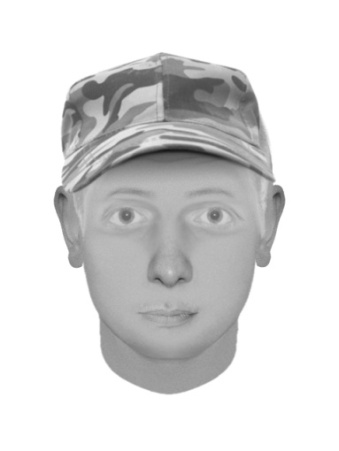 Пол: мужскойВозраст: 30-35 летАнтропологический тип: европеоидныйРост: 160 смТелосложение: среднееЦвет волос: русыйЦвет глаз: серыеНос: среднийОсобые приметы:Одежда: спортивная куртка серого цвета, брюки светлого цвета, кепкаНахимовский  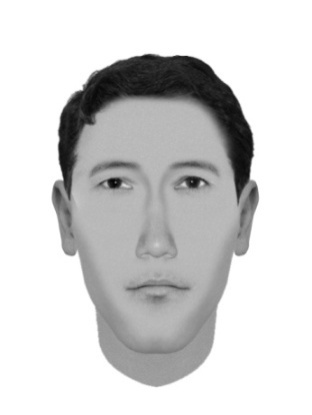 Пол: мужскойВозраст: 25-30 летАнтропологический тип: европеоидРост: 175 смТелосложение: среднееВид прически, цвет: черного цветаОдежда: футболка темного цвета, джинсовыешортыЛенинский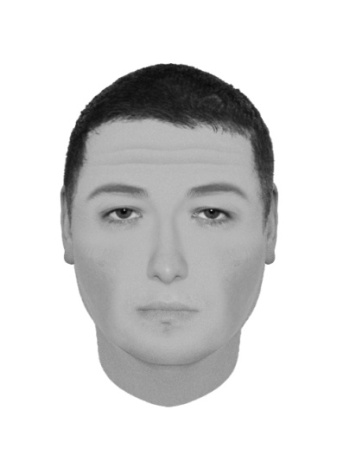 Пол: мужскойВозраст: 25-30 летАнтропологический тип: европеоидныйРост: 175-180Телосложение: спортивноеЦвет волос: темно-русыеЦвет глаз:Особые приметы:Одежда: футболка черного цвета,джинсы темно-синего цветаГагаринский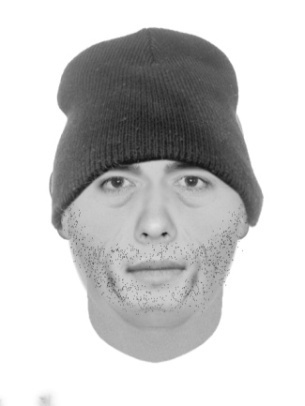 Пол: мужскойВозраст: 30-35 летАнтропологический тип:ЕвропеоидныйРост: 185 смТелосложение: среднееЦвет волос: темные?Цвет глаз: зеленыйОсобые приметы:Одежда: пайта с капюшономЛенинский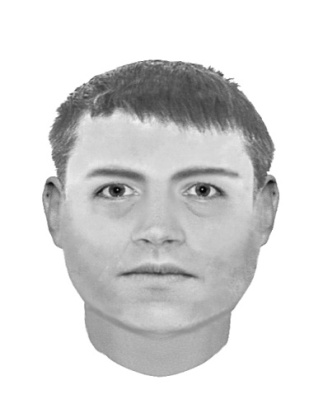 Пол: мужскойВозраст: 30-40 летАнтропологический тип: европеоидныйРост: 180 смТелосложение: плотноеЦвет волос:Цвет глаз:Особые приметы: нетОдежда: рубашка светлого цвета, брюкисветлого цветаБалаклавский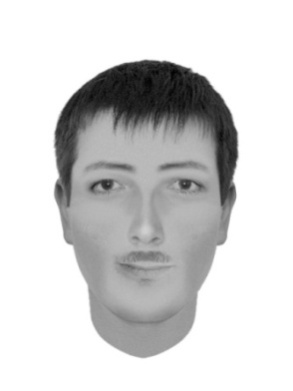 Пол: мужскойВозраст: 25-30 летАнтропологический тип: европеоидРост: 180Телосложение: худощавоеВид прически, цвет: русыеОдежда: футболка синего цвета, джинсы черного цвета, кроссовки черного цвета с белыми шнуркамиНахимовский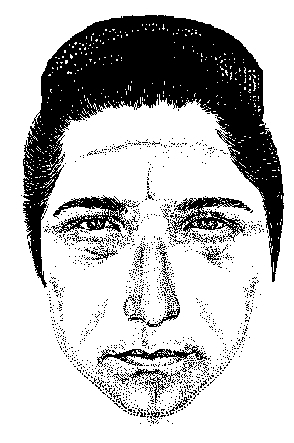 Пол: женскийВозраст: 40-45;Антропологический тип: европеоидныйРост: 165-170Телосложение: худощавоеФорма лица: узкаяВид прически, цвет: темныйГоловной убор: платок черного цветаГлаза: узкие кариеБрови: средниеНос: среднийРот: среднийОдежда: платок черного цвета,куртка до середины бедрабежевого цвета, юбка черная в коричневую клетку, черные полу сапоги.Ленинский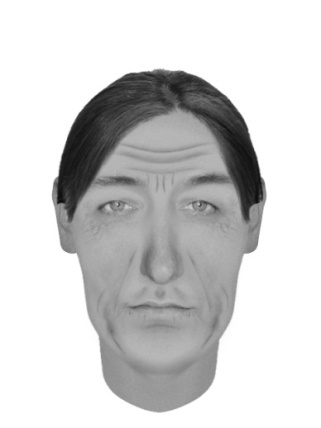 Пол: мужскойВозраст: 45-50 летАнтропологический тип:ЕвропеоидныйРост: 170-75 смТелосложение: худощавоеЦвет волос: темный с проседьюЦвет глаз: светлыйОсобые приметы: родинка выпуклая какродимое пятно на левой щекеОдежда: темная куртка, джинсыГагаринский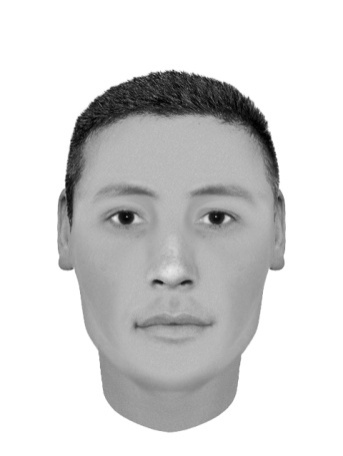 Пол: мужскойВозраст: около 30 летАнтропологический тип: европеоидныйРост: около 180 смТелосложение: среднееФорма лица: со скуламиВид прически, цвет: короткая. Волосы темныеГлаза: темныеБрови: широкие дугообразныеНос: прямой среднийРот: крупныйПодбородок: трапециевидныйОсобые приметы: нетОдет: голубая куртка, ярко-синие джинсы, рюкзак  красно-серого цветаЛенинский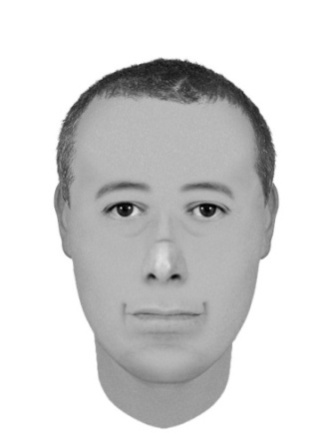 Пол: мужскойВозраст: около 30 летАнтропологический тип:ЕвропеоидныйРост: около 170 смТелосложение: коренастоеЦвет волос: темные короткиеЦвет глаз: темныеОсобые приметы:Одежда: темно-синяя матерчатаякурткаЛенинский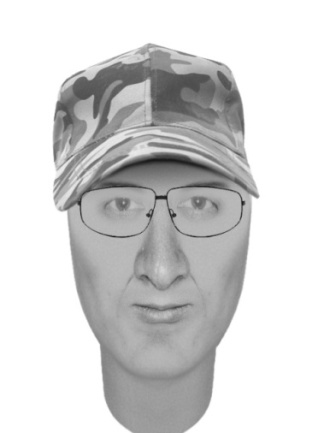 Пол: мужскойВозраст: около 30 -32летАнтропологический тип:ЕвропеоидныйРост: около 180 смТелосложение: худощавоеЦвет глаз: -Особые приметы:Одежда: зеленая куртка, джинсы,кепкаГагаринский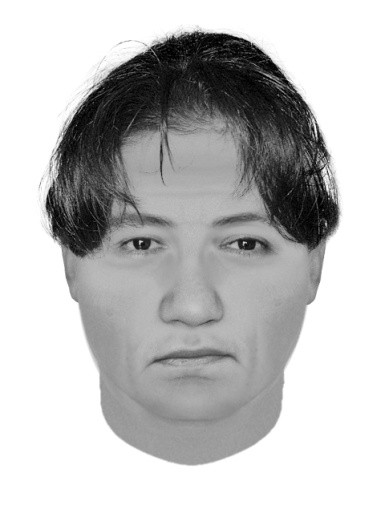 Пол: женскийВозраст: 35-40 летАнтропологический тип: европеоидРост: 165-170Телосложение: плотноеФорма лица: овальнаяВид прически, цвет:кудрявые темные волосы среднего размераГлаза: -Брови: -Нос: крупный, длинныйРот: средний, прямойПодбородок: треугольныйОдета: обувь на низком темного цвета (кожзам).капроновые колготки темно-серого цвета юбкатемная, тканевая куртка бежевого цветаГагаринский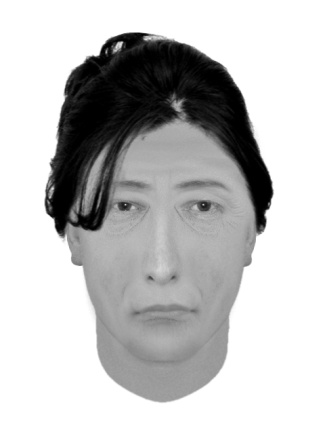 Пол: женскийВозраст: 45-50 летАнтропологический тип: европеоидРост: 160-162Телосложение: среднееФорма лица: овальное вытянутоеВид прически, цвет:темно-серого цветаГлаза: небольшие серыеБрови: средние, маловыраженныеНос: длинныйРот: средний, прямой, узкийПодбородок: треугольныйОсобые приметы: нетОдета: серое пальто, серый березЛенинский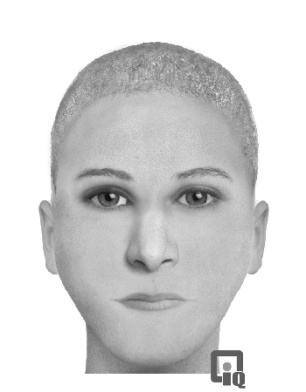 Пол: мужскойВозраст: около 30-35 летАнтропологический тип: европеоидныйРост: 175-180 смТелосложение: среднееЦвет волос: короткие светлыеЦвет глаз: светло-кариеОдежда: темная одежда Ленинский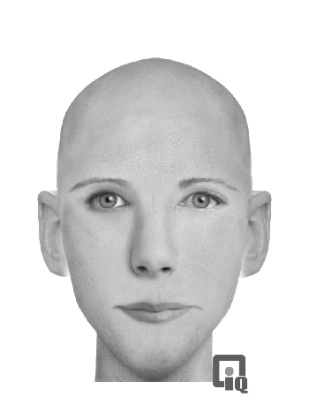 Пол: мужскойВозраст: около 25-30 летАнтропологический тип: европеоидныйРост: 178-180 смТелосложение: худощавоеЦвет волос: лысыйЦвет глаз: серыеОсобые приметы:Одежда: светлый деловой костюмЛенинский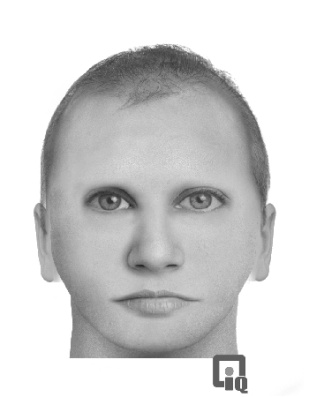 Пол: мужскойВозраст: около 30-35 летАнтропологический тип: европеоидныйРост: 175-180 смТелосложение: плотноеЦвет волос: короткая стрижкаЦвет глаз: кариеОсобые приметы:Одежда: темная одеждаЛенинский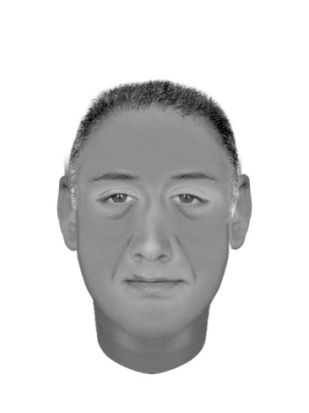 Пол: мужВозраст: околоЗО летАнтропологический тип:европеоидныйРост: 1170 смТелосложение: худощавоеЦвет волос: темныйЦвет глаз: темныйОсобые приметы: не опрятныйОдежда: темная футболка, темныебрюкиБалаклавский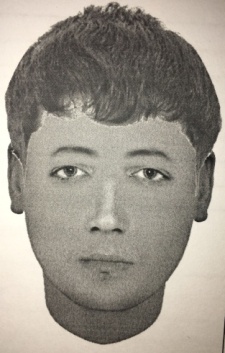 Пол: мужскойВозраст: 28-30 летАнтропологический тип: европеоидРост: 160-170 смТелосложение: среднееВид прически, цвет: русыйОдежда: бело-голубая рубашка, черные брюки,галстук; сумка через плечоБалаклавский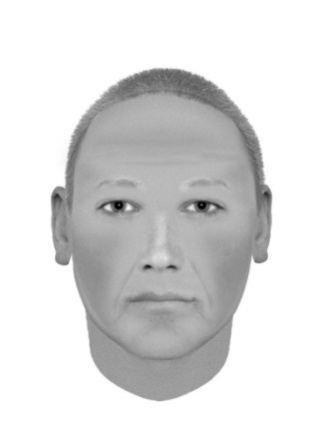 Пол: мужскойВозраст: 30-35 летАнтропологический тип: европеоидРост:Телосложение: среднееВид прически, цвет: светло-русыеОдежда: камуфлированный костюм зеленого цветаГагаринский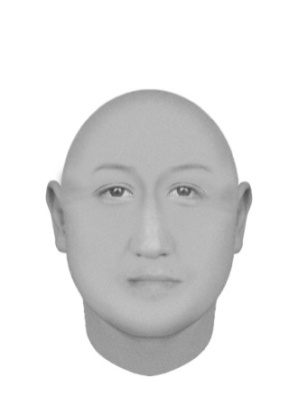 Пол: мужскойВозраст: 30-35 летАнтропологический тип: европеоидРост: 170-175 смТелосложение: плотноеВид прически, цвет: светлыйЦвет глаз: светлыеОдежда: рубашка бело-голубого цвета, темные брюкиЛенинский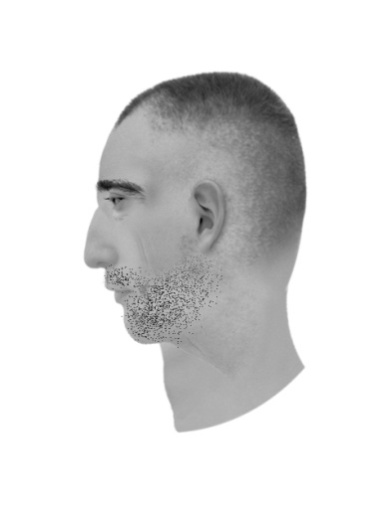 Пол: мужскойВозраст: 40 летАнтропологический тип: европеоидРост: 170-175 смТелосложение: среднееВид прически, цвет: черныеОдежда: рубашка белого цвета со вставками синего цвета, бриджи темного цвета, сандалии коричневого цветаЛенинский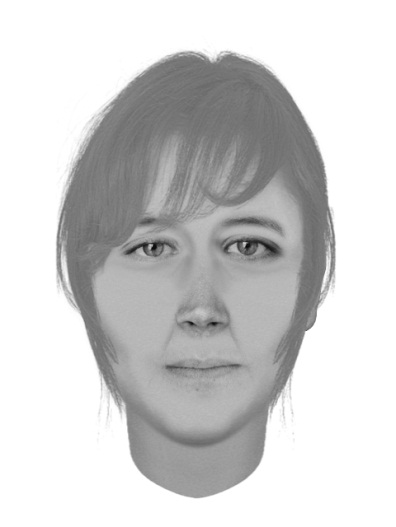 Пол: женскийВозраст: 20-25 летАнтропологический тип: европеоидРоет: 160 смТелосложение: худощавоеВид прически, цвет: собраны в хвост, светлыеОдежда: серо-коричневое платьеГагаринский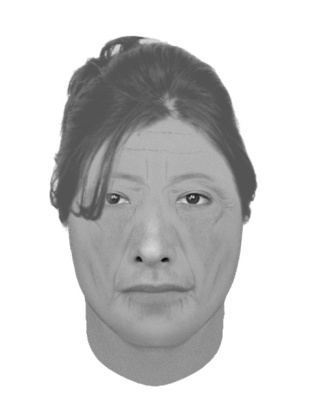 Пол: женскийВозраст: 50-60 летАнтропологический тип: европеоидРост: 150-160 смТелосложение: среднееВид прически, цвет: светлыеЦвет глаз: светлого цветаОдежда: разноцветное платьеБалаклавский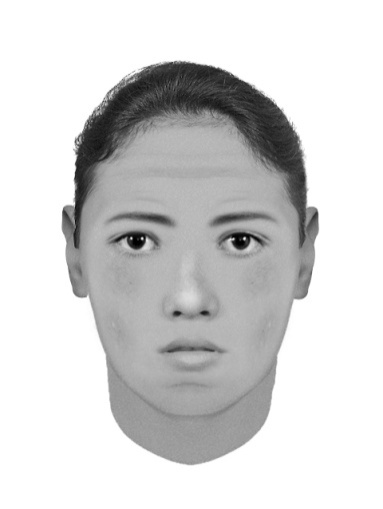 Пол: женскийВозраст: 25-30 летАнтропологический тип: европеоидРост: 160-165Телосложение: худощавоеВид прически, цвет: длинные, темныеОдежда: платье серого цветаОсобые приметы: веснушки на щекахГагаринский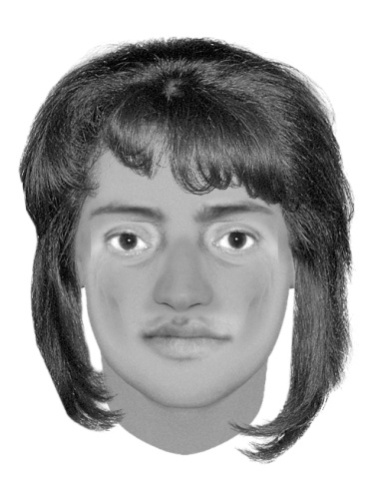 Пол: женскийВозраст: около 40-45 летАнтропологический тип: европеоидРост: до 170 смТелосложение: плотноеВид прически, цвет: рыжиеБрови: густыеНос: широкийОдежда: кофта темно-синего цвета с рисунком «в цветочек»Гагаринский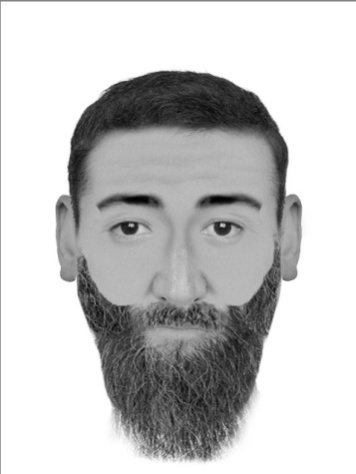 Пол: мужскойВозраст: около 40-45 летАнтропологический тип: европеоидРост: до 160 смТелосложение: плотноеВид причееки, цвет: короткие, черныеБрови: прямыеНос: среднийОдежда: футболка синего цвета, шорты цвета хаки, сандалии, носкиНахимовский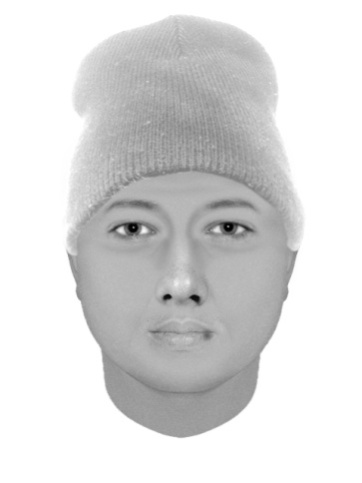 Пол: мужскойВозраст: 25-30Антропологический тип:европеецРост: средний, 160-175Телосложение: среднееФорма лица: округлоеБрови: прямыеРот: малый; полныеПодбородок: закругленныйОсобые приметы:Одет: черная куртка, серая шапкаГагаринский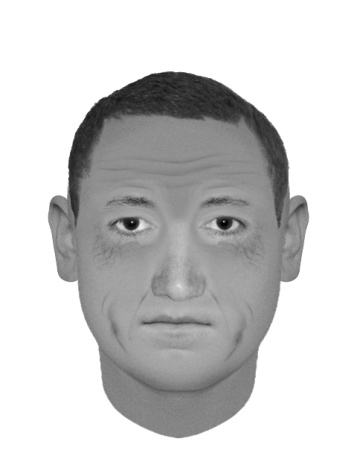 Пол: мужскойВозраст: 50-55 летАнтропологический тип: европеоидРост: 180-185смТелосложение: плотноеФорма лица: овальнаяВид прически, цвет:шатенГлаза: нет данныхБрови: средниеРот: средний, тонкие губыОсобые приметы: нетОдет: бежевая куртка средней длиныГагаринский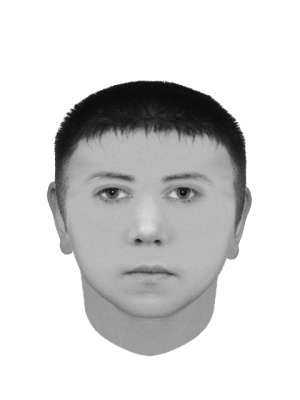 Пол: мужскойВозраст: 25-27 летАнтропологический тип: европеоидныйРост: 175-180 смТелосложение: крепкоеЦвет волос: темныйЦвет глаз: серо-голубойОсобые приметы: нетОдежда: черные брюки, темный свитер, черные туфлиЛенинский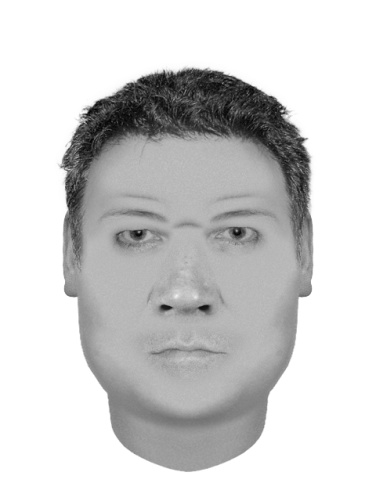 Пол: мужскойВозраст: 35-40 летАнтропологический тип: европеоидныйРост: 170-175 смТелосложение: худощавоеЦвет волос: светло-русыеЦвет глаз: светлыеОсобые приметы: —Одежда: темная ветровка, темные штаныГагаринский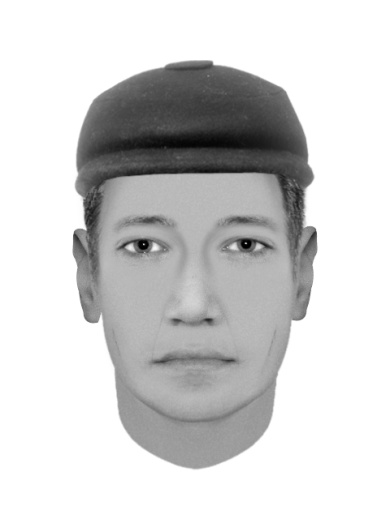 Пол: мужскойВозраст: 35 -40 летАнтропологический тип: европеоидРост: 170-175смТелосложение: плотноеФорма лица: овальноеВид прически, цвет: темно-русыеБрови: дугообразныеОдет: болоньевая куртка темного цвета, кепка с небольшим козырьком темного цветаБалаклавский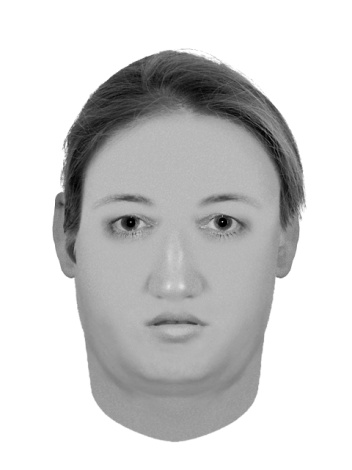 Пол: женскийВозраст: около 25-30 летАнтропологический тип: европеоидныйРост: 155-160 смТелосложение: плотноеЦвет волос: темно-русыйЦвет глаз: светлыеОсобые приметы:Одежда: кофта серого цвета, юбка чернаяЛенинский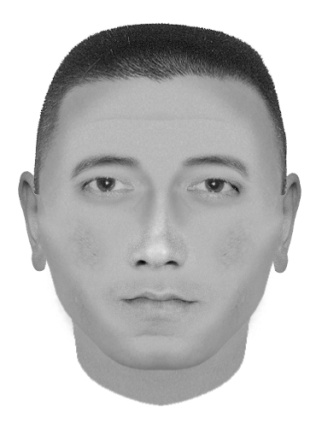 Пол: мужскойВозраст: около 25 летАнтропологический тип:европеоидныйРост: среднийТелосложение: худощавоеЦвет волос: темно-русыеЦвет глаз: светло-серыеОсобые приметы:Одежда: темная футболкаЛенинский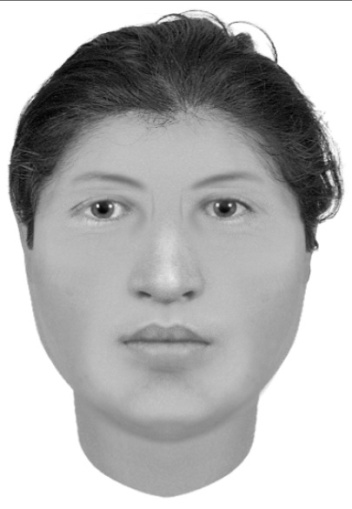 Пол: женскийВозраст: около 25-30 летАнтропологический тип:европеоидныйРост: 155-160 смТелосложение: плотноеЦвет волос: темно-русыеЦвет глаз: светлыеОсобые приметы:Одежда: спортивный костюмЛенинский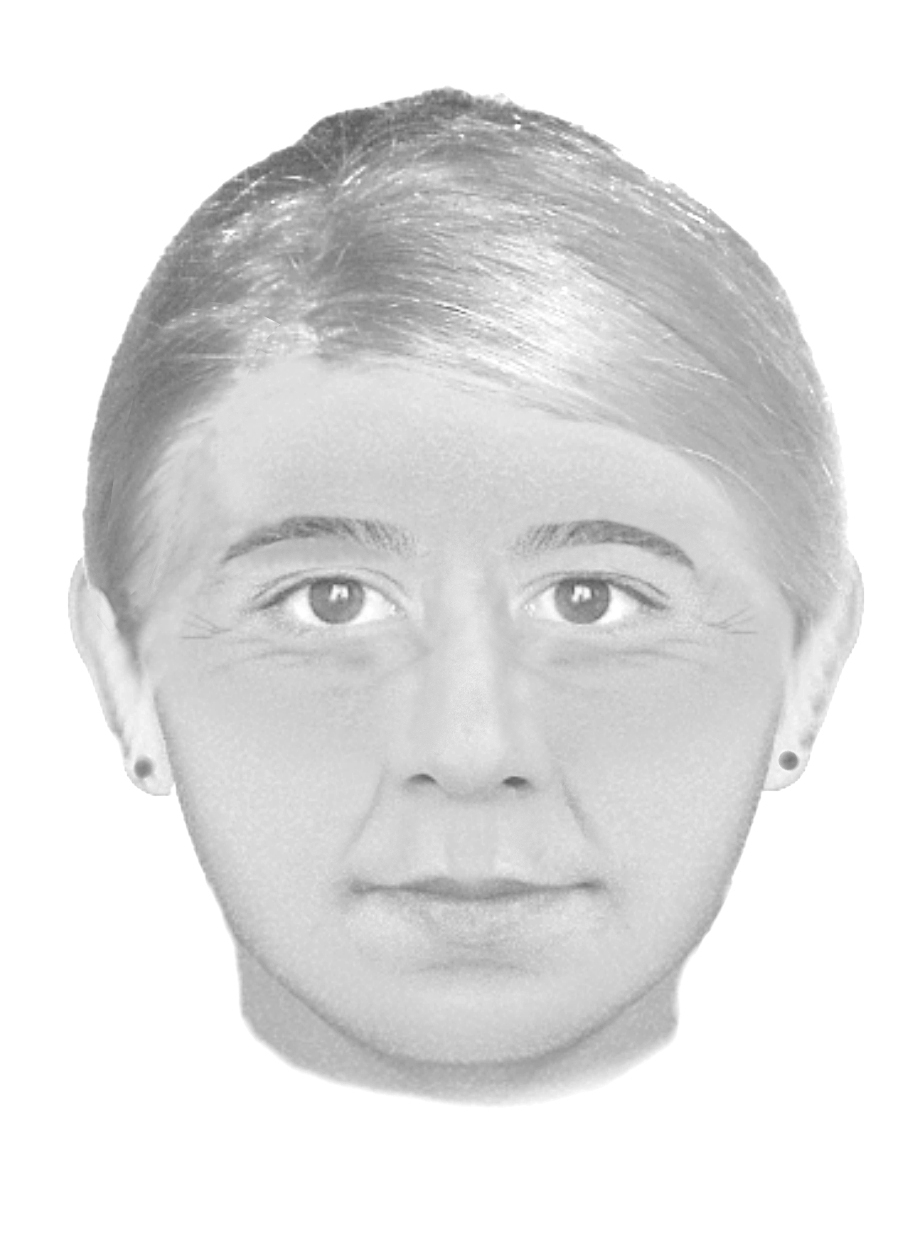 Под; женскийВозраст: около 40 летАнтропологический тин: европеоидныйРост: 160 смТелосложение: среднееЦвет волос: блондинка 'Идет глаз: светлыеОсобые приметы: круглолицая 1Одежда: куртка светло- бежевого цветаНахимовский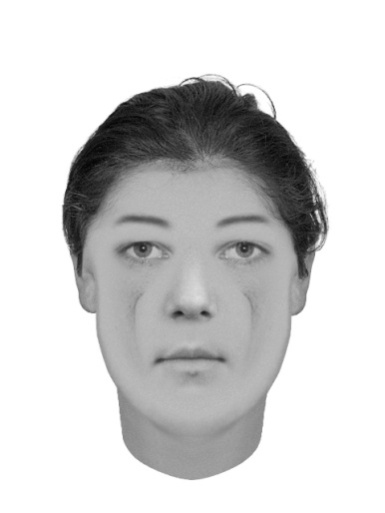 Пол; женскийВозраст: 35-40 летАнтропологический тип:европеоидныйРост: 160-165Телосложение: худощавоеФормалина: овальнаяВид прически, цвет:Средние зачесаны назадГлаза: среднийБрови: светлыеНос:Рот: среднийПодбородок:Особые приметы:Одета: серая кофта, юбка темнаяНахимовский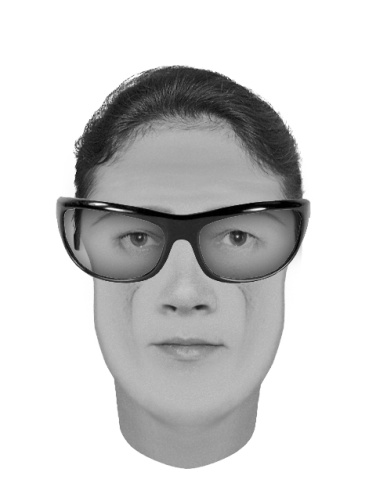 Пол: женскийВозраст: 35-40 летАнтропологический тип:европеоидныйРост: 160-165Телосложение: худощавоеФормалина: овальнаяВид прически, цвет:Средние зачесаны назадГлаза: среднийБрови: светлыеНос:Рот: среднийПодбородок:Особые приметы:Одета: серая кофта, юбка темнаяЛенинский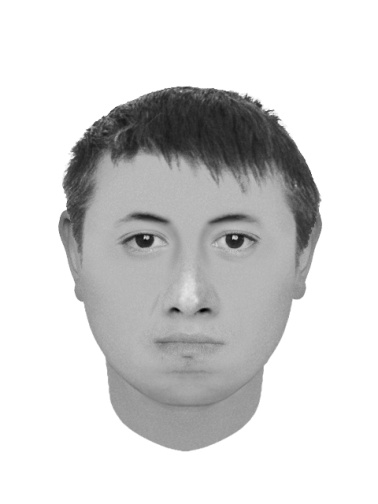 Пол: мужскойВозраст: 23-28 летАнтропологический тип: европеоидРост: 170 смТелосложение: среднееВид прически, цвет: темно-русыйОдежда: темно-синие шорты, светлая рубашкаЛенинский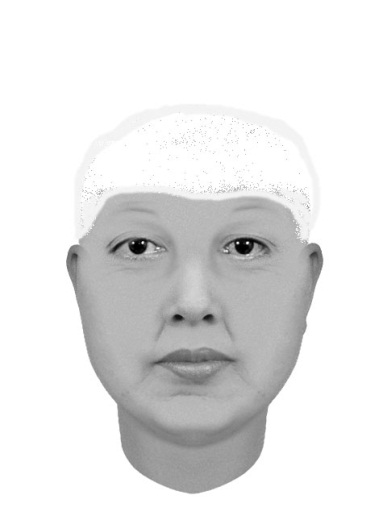 Пол: женскийВозраст: 45-50 летАнтропологический тип: европеоидныйРост: 160-165 смТелосложение: плотноеЦвет волос: -Цвет глаз: светлыеОсобые приметы: представиласьработником церквиОдежда: коричневая юбка в пол,коричневый легкий пиджак, на руках перчатки бледно-коричневого цвета в сеточку, на голове головной убор белого цвета типа «тюбетейка»Гагаринский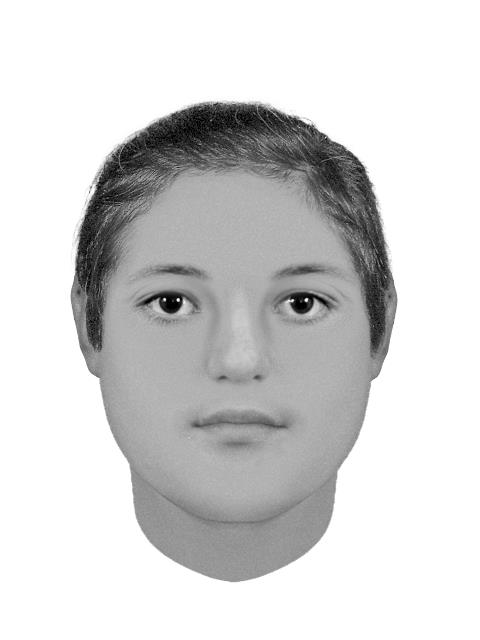 Пол: женскийВозраст: 25-30 летАнтропологический тип: европеоидРост: 160 смТелосложение: плотноеВид прически, цвет: черныйЦвет глаз: темныйОдежда: платье синего цветаБалаклавский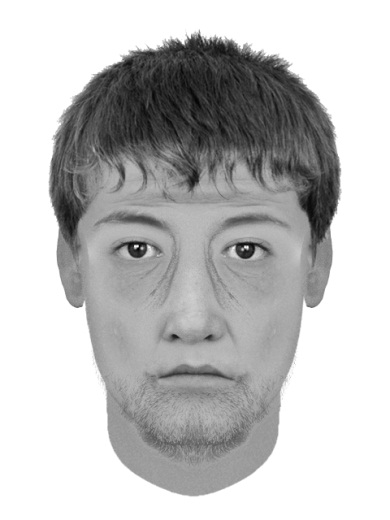 Пол: мужскойВозраст: 40 летАнтропологический тип: европеоидРост: 180Телосложение: худощавоеВид прически, цвет: русыеОдежда: футболка светлого цвета, штаны темногоцветаОсобые приметы:Нахимовский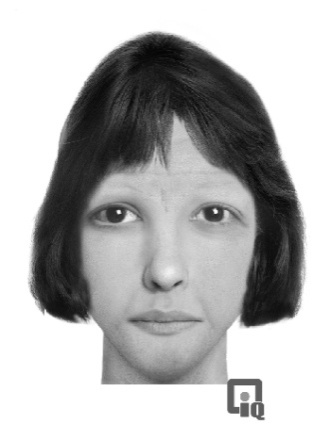 Пол: женскийВозраст: 50-55 летАнтропологический тип: европеоидРост: 162-164 смТелосложение: среднееВид прически, цвет: черные, частично собраны в кучекОдежда: кофта с длинным рукавом темного цвета, юбка длиной ниже колена темного цветаНахимовский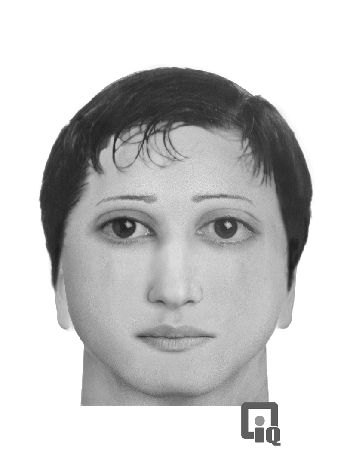 Пол: женскийВозраст: 20-25 летАнтропологический тин: европеоидРост: 160-182 смТелосложение: полноеВид прически, цвет: гладко причесанные, собранные сзади в пучок, черно-синего цветаОдежда: белое платье без рукавов с овальным вырезом через плечо небольшая сумочка светло-сиреневого цветаНахимовский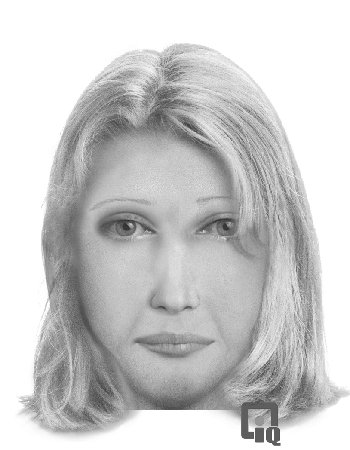 Пол: женскийВозраст: 30-35 летАнтропологический тип: европеоидРоет: 162-164 смТелосложение: худощавоеВид прически, цвет: светлые, длиной до плеч,собраны за ушиОдежда: белое платье без рукавов с овальным вырезом через плечо небольшая сумочка светло-сиреневого цветаГагаринский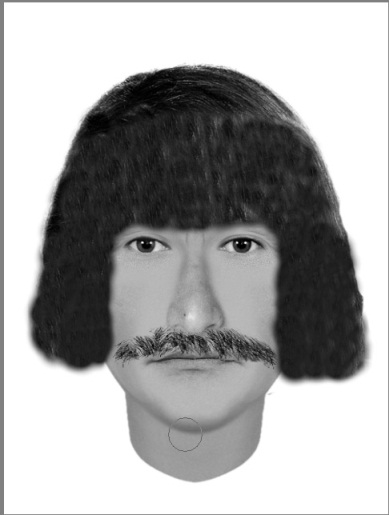 Пол: мужскойВозраст: около 40-45 летАнтропологический тип: монголоидРост: до 160 смТелосложение: худощавоеВид прически, цвет: длинные прямыеЦвет глаз:Одежда: футболка белого цвета «в дырочку»Гагаринский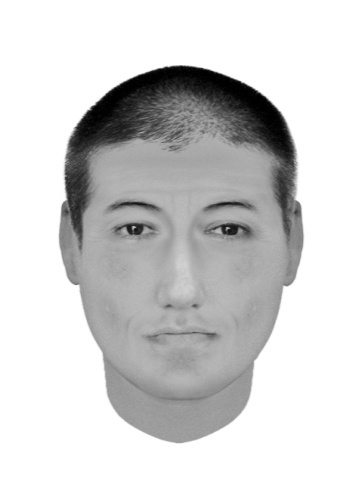 Пол: мужскойВозраст: около 35-40 летАнтропологический тип: европеоидРост: до 170-175 смТелосложение: плотноеВид прически, цвет: короткиеЦвет глаз:Одежда: футболка красного цвета, слева на груди значок в виде цветка, шорты серого цветаГагаринский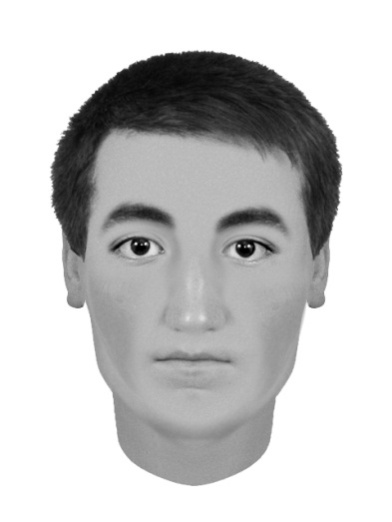 Пол: мужскойВозраст: 30 летАнтропологический тип: кавказецРост: 170Телосложение: среднееФорма лица: прямоугольное, вытянутоеВид прически: короткая с зачесом набок,волосы тёмныеГлаза: тёмныеБрови: широкие, ломаныеНос: средний, прямойРот: среднийПодбородок: овальныйОсобые приметы: нетОдета: черная куртка, тёмные брюки.чёрные туфли с зауженным носком.Ленинский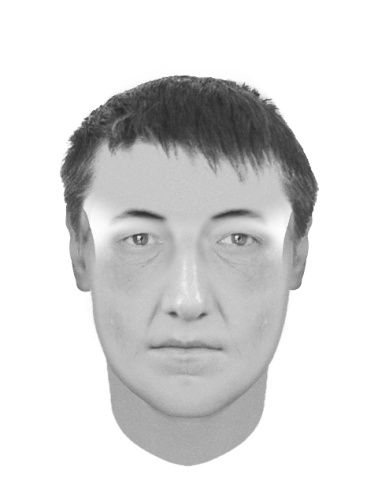 Пол: мужскойВозраст: около 30 летАнтропологический тип:ЕвропеоидныйРост: 170-175 смТелосложение: среднееЦвет волос: темныеЦвет глаз: -Особые приметы:Одежда: свитер с коричневыми вставкамиГагаринский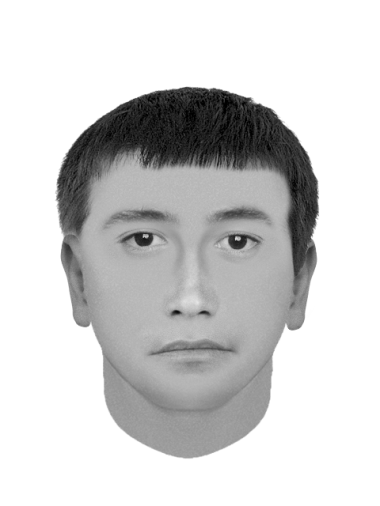 Пол: мужскойВозраст: 19-23 летАнтропологический тип: европеоидРост: 180Телосложение: худощавое (сухой)Форма лица: овальная, вытянутаяВид прически, цвет:коротко стриженый густые темные волосыГлаза: темныеБрови: средниеНос: небольшойРот: средний тонкиеПодбородок:Особые приметы: нетОдет: красная (бордовая) пайта, низ темныйГагаринский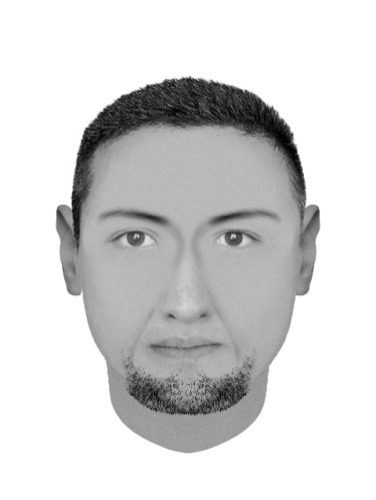 Пол: мужскойВозраст: около 25-30 летАнтропологический тип: европеоидныйРост: 170 смТелосложение: среднееЦвет волос: темно-русыйЦвет глаз: светлыеОсобые приметы:Одежда: оранжевая футболкаГагаринский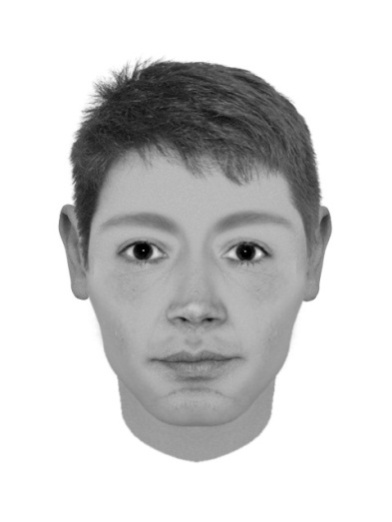 Пол: мужскойВозраст: 30 летАнтропологический тин: европеоидРост: 175 смТелосложение: среднееВид прически, цвет: темно-русыйЦвет глаз: светло-кариеОдежда: белая майка, черные спортивные штаныГагаринский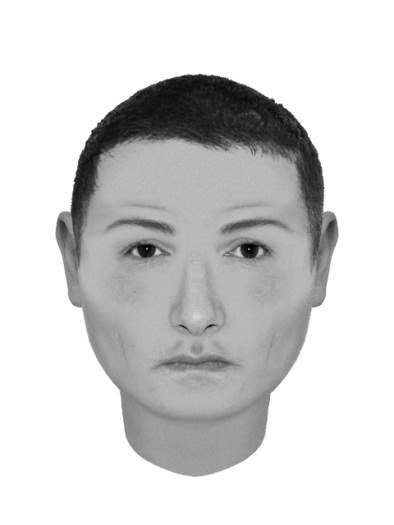 Пол: мужскойВозраст: 20 летАнтропологический тип: европеоидРост: 180 смТелосложение: худощавоеВид прически, цвет: короткие, темныеЦвет глаз: кариеОдежда: красная футболка с надписью «Найк»Гагаринский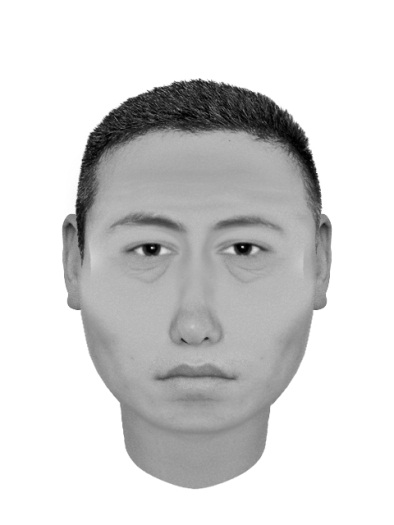 Пол: мужскойВозраст: около 35-40 летАнтропологический тип: европеоидРост: до 165-167 смТелосложепие: худощавоеВид прически, цвет: короткие, черныеЦвет глаз:Одежда: спортивный костюм красного цветаГагаринский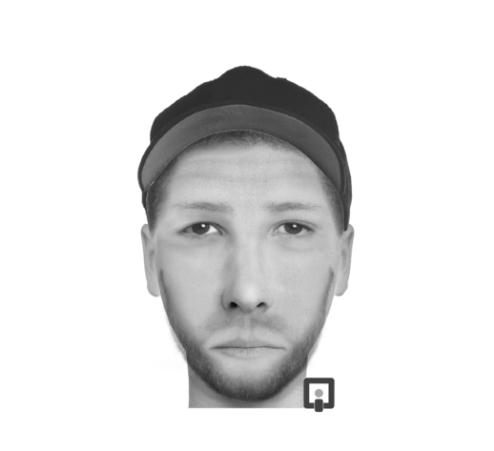 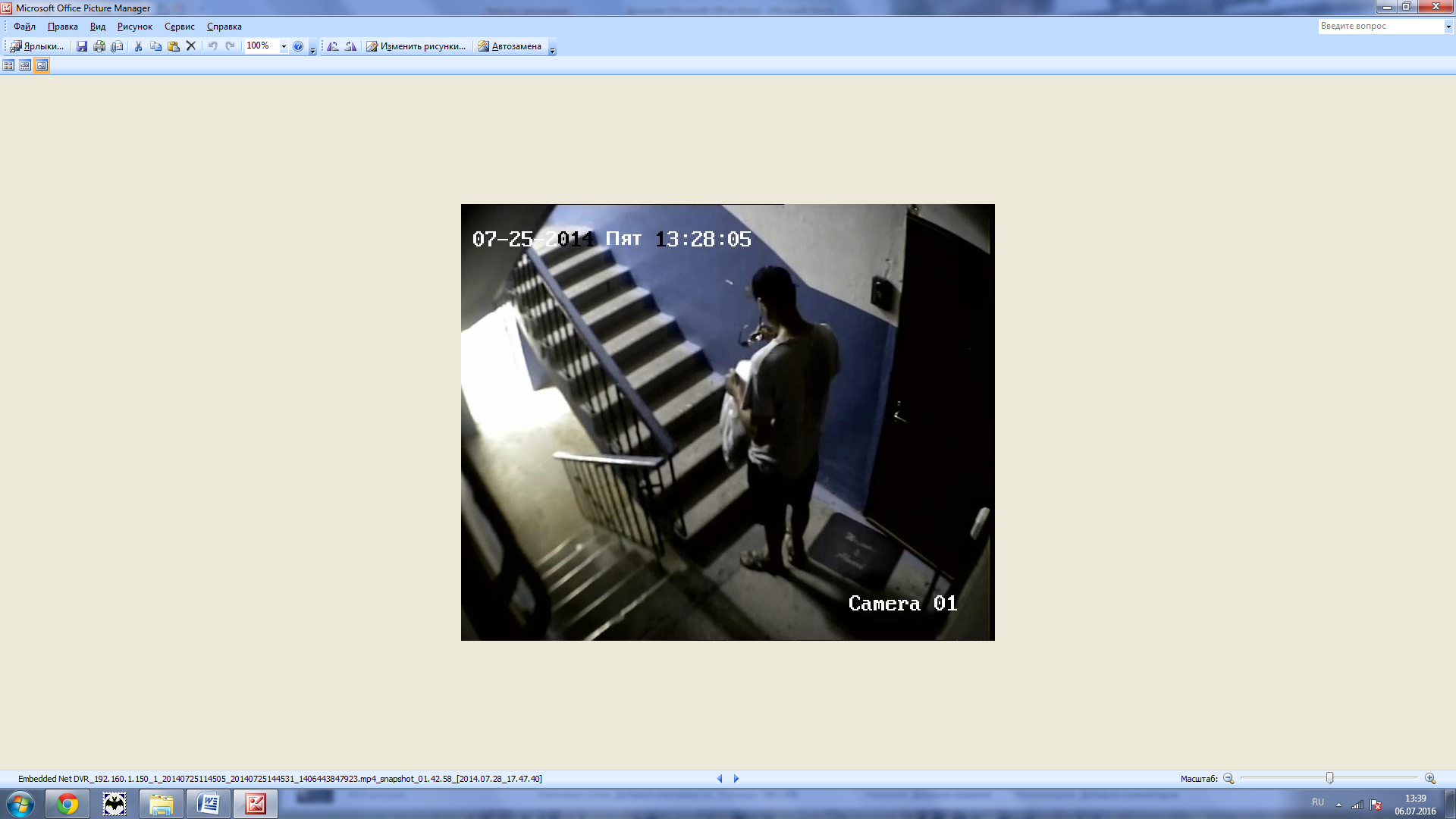 на вид  30-45  лет,  рост  около 174-178 см,  среднего  телосложения, сутулый, лицо бледное. Речь тихая, медленная. Носит  бейсболку, солнцезащитные очки, футболку, шорты (в летний период)Гагаринский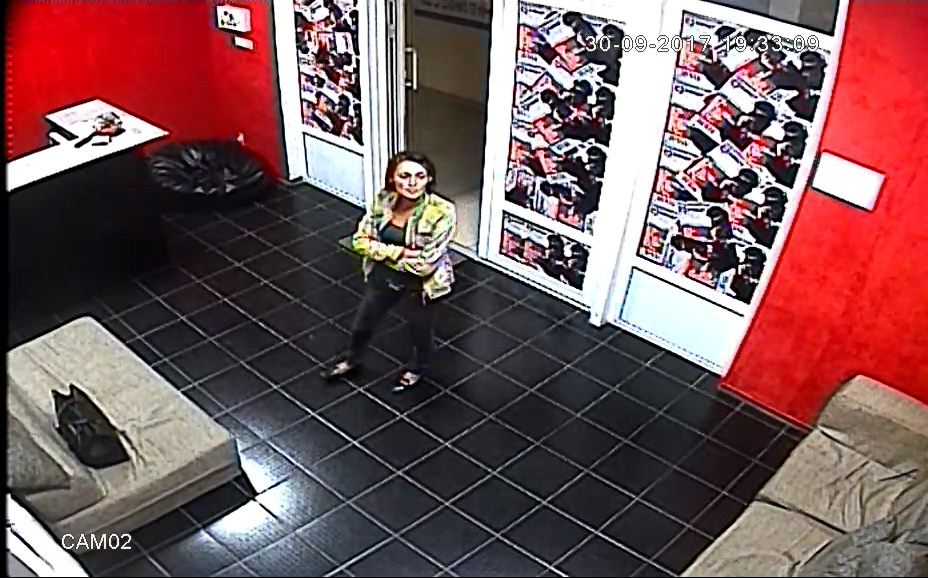 женщина на вид 30-35 лет, рост 165-170 см, телосложение худощавое, волос черный, стрижка «каре» выше плеч, нос острый, часто моргает, была одета: тряпичная короткая куртка светло салатового цвета, лосины темно серого цвета, болотного цвета майка, на ногах лаковые балетки черного цвета, большая коричневая сумка на короткой ручкеЛенинский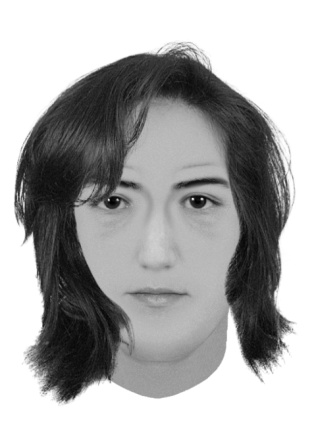 на вид 45-50 лет, рост 1 м 60 см,  среднего телосложения, не славянской внешности (похожа на цыганку), волосы темного цвета. Была одета: темная вязанная кофта , или темно-синяя ветровка, юбка черная длиннаяЛенинский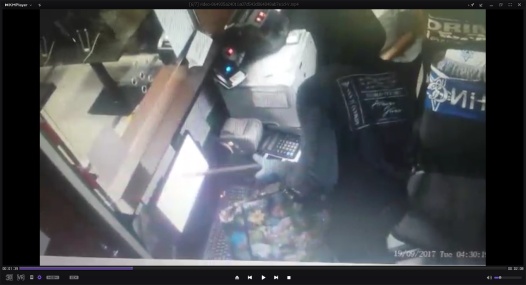 на вид около 30 лет, рост 175-180, среднего телосложения, глаза карие, брови черные. Был одет: черная пайта с капюшоном, на спине надписи белого цвета мелким шрифтом, на голове капюшон, лицо закрывал предметом, похожим на шарф; штаны темные, спортивные; на ногах осенние кроссовки темного цвета сильно запыленные. На руках синие строительные печатки. При себе омел цветную целлофановую сумку